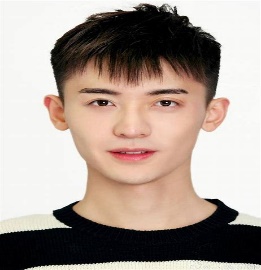 OBJECTIVESeeking an entry level professional position as a Design Engineer.EDUCATIONBachelor of Science in Mechanical Engineering    September 2014- December 2018			                  Huazhong University of Science and TechnologyOverall GPA: 3.0, GPA in Major: 3.3EXPERIENCEFisco, Inc.	                      Beijing                  Summer 2018New Product Development Intern Engineer•	Assisted with the design of a computer-controlled conveyor with dynamic drive and brake•	Recommended product line improvements•	Performed product testing and wrote technical reports on product performanceNewday Offshore, Inc.,               Wuhan   	    December2016-May 2018Shop Hand•	Cleaned and maintained equipment and fabrication parts•	Communicated with management and field support staff•	Received and prepared shipmentsPROJECTSMini-Baja Team Member			                            2016-2018Active member of a team which built a mini-baja vehicle for the 2010 SAE Mini-Baja West Competition.  This project involves the design, fabrication, and testing of a competent off-road recreational vehicle that can successfully outperform competing schools. We took sixth place overall in the competition out of 84 teams.Remote Controlled Vehicle                                    Spring 2015Led a group of four persons in the mechanical design and construction of a device that would climb a ¼” rope at an angle of 30 degrees and retrieve a golf ball from a platform. Our group had the vehicle that produced the greatest power by using a gear system and won the competition.ACTIVITIES		Student Government Association   College of Engineering Senator     2016-2017China Society of Mechanical Engineers 	      Vice President     2016-presentWuhan Engineering Society                        Member       2015-2017			             SKILLS		AutoCAD, Solid Works, Mat lab, Gibbs CAM, Microsoft Windows XP